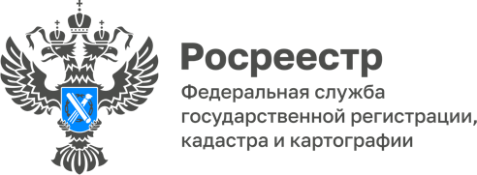 В Красноярском крае вовлечено 225, 557 га под жилую застройку	На 01 января 2023 года в Красноярском крае вовлечено 225, 557 га под жилую застройку, из них:2, 8566 га – под индивидуальное жилищное строительство;222, 7005 га – под строительство многоквартирных домов. При этом основная доля вовлеченных земельных участков приходится на г. Красноярск. Напоминаем, что любое заинтересованное лицо вправе посредством сервиса публичной кадастровой карты выбрать земельный участок и подать заявление в целях его предоставления.Татьяна Голдобина, руководитель Управления Росреестра по Красноярскому краю: «Вовлечение земельных участков показывает эффективность работы, которая проводится в регионе при участии Управления Росреестра по Красноярскому краю, филиала ППК «Роскадастр» по Красноярскому краю, Минстроя Красноярского края, а также органов местного самоуправления. Конечно, в текущем году работа по выявлению новых земельных участков будет продолжена, то есть земельный банк будет пополняться».Юрий Трепачев, директор филиала ППК «Роскадастр» по Красноярскому краю: «Очевидно, что  выявление новых земельных участков для жилищного строительства проводится с целью обновления инфраструктуры и создания комфортной среды для граждан. В этой связи работа по сбору данных о соответствующих землях, а также анализ эффективности их использования с целью вовлечения под жилищное строительство, ведется особенно тщательно и с учетом всех необходимых требований. Наталья Черных, Руководитель Красноярского подразделения А СРО «Кадастровые инженеры»: «Процедура поиска и выбора земельного участка достаточно проста и прозрачна, достаточно только зайти на сервис публичной кадастровой карты, выбрать понравившейся земельный участок и сформировать заявление онлайн».Материалы подготовлены Управлением Росреестра по Красноярскому краюКонтакты для СМИ:тел.: (391)2-226-756е-mail: pressa@r24.rosreestr.ru«ВКонтакте» http://vk.com/to24.rosreestrTelegram https://t.me/Rosreestr_krsk24Одноклассники https://ok.ru/to24.rosreestr